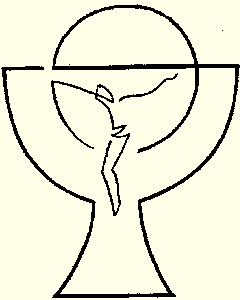             03. – 10. März 2024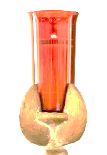 Das ewige Licht brennt in dieser Woche: ++ Matthias Druml, Druml und Kugi Verstorbene; + Priska Foith; ++ Manfred Rosenwirth und Eltern und Familie TschofenigMessintentionen und Ewiges Licht:  Für März gibt es noch frei Plätze. Bestellungen können nach den Gottesdiensten in der Sakristei 
oder in der Pfarrkanzlei aufgegeben werden.AVISO: Hauptandachtswoche im Pfarrverband: Montag, 11.03. bis Samstag, 16.03.2024  siehe InfoblattSonntag03.03.20243. Fastensonntag10:30 Hl. Messe++ Nischelwitzer- und Piri-Verstorbene8:30 Hl. Messe in Göriach und Mellweg;10:00 Hl. Messe in Feistritz;Montag 04.03.202418:00 Hl. Messe in Feistritz - PfarrkircheDienstag05.03.202417:15 Kreuzweg (KFB-Saak)18:00 Hl. Messe+ Pfr. Christian Moritz (17/01/24)19:00 Pfarrverband – Planungstreffen (Pfarrsaal)Mittwoch06.03.202418:00 (!) Bibeltreffen im Pfarrhof08:30 Hl. Messe in Feistritz – Pfarrkirche15:00 Hl. Messe in PaßriachDonnerstag 07.03.2024 14:00 Spielenachmittag im Pfarrhof17:00 Hl. Messe in VorderbergFreitag08.03.202418:00 Hl. Messe in HohenthurnSamstag 09.03.2024 18:00 Hl. Messe in MellwegSonntag10.03.20244. Fastensonntag LAETARE08:30 Hl. MesseDankesmesse für die ++ Mitglieder der Handarbeitsrunde – Josefine Blüml, Herta Truppe, Emmi Kovča, Priska Foith und Maria Moser 8:30 Hl. Messe in Feistritz; 10:00 WGD in Göriach;10:30 Hl. Messe in Vorderberg und Egg;